会員各位2021年9月吉日首都圏環協連代表幹事東京都環境計量協議会会　長　佐　藤　　隆―　公印省略　― 2021年度 首都圏環協連合同 研修見学会のご案内－　環境問題を通してＳＤＧsを理解しよう！　－2021年は新型コロナウイルス感染拡大の問題がなければ、「SDGs」という単語が大流行し、企業としてどのように対応していくか、熟考していたのではないでしょうか。SDGsとは「Sustainable Development Goals（持続可能な開発目標）」の略称で、世界が解決すべきテーマを17に絞って掲げています。企業は2030年までに社内の社会課題を解決し、SDGsを達成するためには、ゴールとターゲットの両方を理解し、取り組まなければなりません。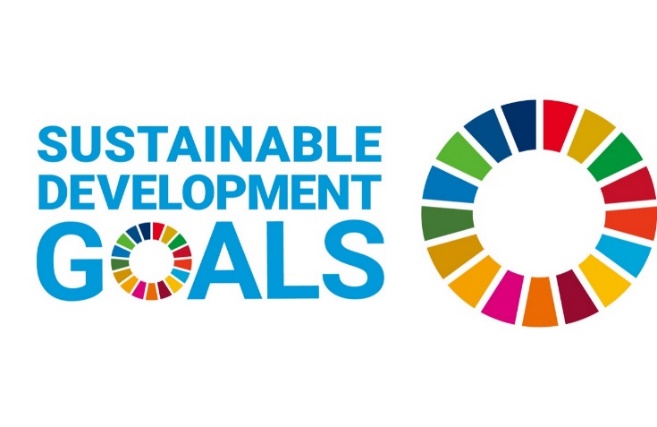 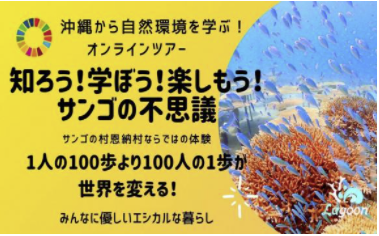 2021年度の研修見学会は首都圏環協連合同とし、新型コロナウイルス感染拡大防止に配慮して、「１つのオンラインツアー」と「１つのオンライン講演」を企画しました。オンラインツアーでは、沖縄県恩納村でサンゴの保全に取り組み長年にわたって海の中から地球環境を見続けてきた方々のお話を聞き、環境保全のために今、私たちが出来る事を考えます。また、次のオンライン講演ではSDGsについて解説頂き、社内でどのような取り組みが有効であるかを具体的にお話しいただきます。会員の皆様におかれましては積極的にご参加頂けますよう、宜しくお願いします。【主催＆共催】主催：首都圏環境計量協議会連絡会、東京都環境計量協議会、千葉県環境計量協会、（一社）神奈川県環境計量協会、（一社）埼玉県環境計量協会、　共催：（一社）日本環境測定分析協会 関東支部 南関東環境測定分析機関連絡協議会【研修見学会の概要】　　　第１部テーマ：「沖縄から自然環境を学ぶ！サンゴの不思議」第２部テーマ：「企業のSDGｓへの取り組みについて（仮題）」開催日時　2021年9月29日（水）13：30～17：00（WEB上受付13：00開始）タイムスケジュール13：30～13：40　開会挨拶　幹事県：東京都環境計量協議会　佐藤会長13：40～15：10　第1部講演15：10～15：30　休　憩15：30～16：45　第2部講演16：45～17：00　閉会の挨拶　県単代表挨拶【第１部の内容】13：40～15：10「沖縄から自然環境を学ぶ！サンゴの不思議！」・HIS主催によるZOOMを使用したオンラインツアーとなります。・沖縄県恩納村のダイビングサービスLagoonスタッフが、これまでにサンゴ礁の再生をはじめとする海洋環境の保全に関わってきた想い、そこで培ってきた知識や経験を元にお話しいただきます。・プログラムPart1　不思議な生物サンゴを知ろうPart2　危機に面するサンゴPart3　恩納村サンゴ保全の取り組みPart4　私たちに出来ること　　質疑応答　　　　　　特典：申込1アカウントにつき下記の記念グッズをプレゼントいたします。　　　　　（マイクロプラスチック入り小瓶、恩納村特産品「アーサ」、オリジナルサンゴガイドブック・ステッカー、沖縄恩納村の写真データ（サンゴ、海洋生物、水中景観等）【第2部の内容】15：30～16：45  　「企業のSDGsへの取り組みについて（仮題）」・企業がどのようにSDGsに向き合い、取り組みを始めるべきか等をオンライン　にて講演頂きます。・講　師：ヒューマン・アセット・コンサルティング株式会社 代表取締役 廣橋潔則 様・講師略歴富士ゼロックス社で営業マネージャーを経て、本部にて教育領域に携わり2000年からは販売教育部長として営業部門の人材開発を主管。等々著書に「BtoB攻略の営業力強化書」「アラフィフ世代に送る起業術」があり、現在はライフシフトも第４フェイズと位置づけ、SDGｓにも活動範囲を広げて活躍しております。参加費＆申込期限　無　料（但し、定員先着60アカウント）　締め切り：9月17日（金）別紙参加申込書を記入の上、メールかFAXにて東環協事務局宛にお送り下さい。　     ※1台のPCや大型CRT画面で複数視聴される場合でも1アカウントとなります。※お申込み戴きました申込責任者様のメールアドレスに、開催日前日までには　第１部・第２部それぞれのZOOM URＬ,ID等を送信させて頂きます。※沖縄サンゴツアーの記念グッズは、１アカウントの申込に付き１セットの送付に限らせて頂き、その発送は後日となります。以　上2021年度 首都圏環協連合同 研修見学会 参加申込書幹事県：東京都環境計量協議会　事務局宛　　ＴＥＬ：０３－５８１２－４１１１ＦＡＸ：０３－３８３３－６６７４　　　　　　　　　　　　　　　　　　　　　　　　Ｅ-mail　toukankyo@car.ocn.ne.jp必要事項をご記入の上、メールあるいはFAXにて東環協事務局に直接お申し込みください。HISの沖縄サンゴツアー記念グッズは、1アカウントに付き1セットに限らせて頂きます。当日のZOOMのURL，ID等は、基本的に申込責任者様に配信致します。会 社 名所属県単：千葉県環境計量協会申込責任者氏名：　　　　　　　　　　　　　　所属部署：氏名：　　　　　　　　　　　　　　所属部署：申込責任者
連絡先　TEL：　TEL：申込責任者
連絡先e-mail:e-mail:申込責任者
連絡先記念グッズ　〒
送り先住所：記念グッズ　〒
送り先住所：聴講者氏名（複数名で合同視聴される場合は代表者のみ記入）聴講者氏名（複数名で合同視聴される場合は代表者のみ記入）１２３４５備考）備考）備考）